Publicado en Madrid el 24/05/2018 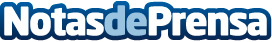 Wallbox, ganadora de South Summit, entre las tres mejores startups en Startup World Cup de Silicon ValleyLa startup de origen barcelonés ha participado junto a otros 28 proyectos en la competición Startup World Cup celebrada en Silicon Valley. El plazo para participar en la Startup Competition de South Summit Madrid 2018 finaliza el 31 de mayo, al igual que los descuentos de hasta un 60% por compra anticipada de entradas
Datos de contacto:Ana LópezNota de prensa publicada en: https://www.notasdeprensa.es/wallbox-ganadora-de-south-summit-entre-las Categorias: Madrid Emprendedores Eventos http://www.notasdeprensa.es